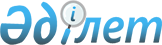 Қазығұрт аудандық мәслихатының 2021 жылғы 24 желтоқсандағы № 20/83-VII "2022-2024 жылдарға арналған аудандық бюджет туралы" шешіміне өзгерістер енгізу туралы
					
			Мерзімі біткен
			
			
		
					Түркістан облысы Қазығұрт аудандық мәслихатының 2022 жылғы 23 желтоқсандағы № 35/153-VII шешiмi. Мерзімі өткендіктен қолданыс тоқтатылды
      Қазығұрт аудандық мәслихаты ШЕШТІ:
      1. Қазығұрт аудандық мәслихатының "2022-2024 жылдарға арналған аудандық бюджет туралы" 2021 жылғы 24 желтоқсандағы № 20/83-VII (Нормативтік құқықтық актілерді мемлекеттік тіркеу тізілімінде № 26027 болып тіркелген) шешіміне мынадай өзгерістер енгізілсін:
      1-тармақ жаңа редакцияда жазылсын:
      "1. Қазығұрт ауданының 2022-2024 жылдарға арналған аудандық бюджеті 1, 2 және 3 қосымшаларға сәйкес, оның ішінде 2022 жылға мынадай көлемде бекітілсін: 
      1) кiрiстер – 24 734 428 мың теңге:
      салықтық түсiмдер – 2 119 500 мың теңге;
      салықтық емес түсiмдер – 51 162 мың теңге;
      негізгі капиталды сатудан түсетін түсімдер – 59 107 мың теңге;
      трансферттер түсiмi – 22 504 659 мың теңге;
      2) шығындар – 24 737 735 мың теңге;
      3) таза бюджеттік кредиттеу – 254 054 мың теңге:
      бюджеттік кредиттер – 330 804 мың теңге;
      бюджеттік кредиттерді өтеу – 76 750 мың теңге;
      4) қаржы активтерімен операциялар бойынша сальдо – 0:
      қаржы активтерін сатып алу – 0;
      мемлекеттің қаржы активтерін сатудан түсетін түсімдер - 0;
      5) бюджет тапшылығы (профициті) – - 257 361 мың теңге;
      6) бюджет тапшылығын қаржыландыру (профицитін пайдалану) – 257 361 мың теңге, оның ішінде:
      қарыздар түсімі – 330 804 мың теңге;
      қарыздарды өтеу – 76 750 мың теңге;
      бюджет қаражатының пайдаланылатын қалдықтары – 3 307 мың теңге.".
      көрсетілген шешімнің 1 қосымшасы осы шешімнің қосымшасына сәйкес жаңа редакцияда жазылсын.
      2. Аудан әкімдігінің 2022 жылға арналған резерві – 55 954 мың теңге көлемінде бекітілсін.
      3. Осы шешім 2022 жылдың 1 қаңтарынан бастап қолданысқа енгізілсін. 2022 жылға арналған аудандық бюджет
					© 2012. Қазақстан Республикасы Әділет министрлігінің «Қазақстан Республикасының Заңнама және құқықтық ақпарат институты» ШЖҚ РМК
				
      Аудандық мәслихаттың хатшысы

У. Копеев
Қазығұрт аудандық мәслихатының
2022 жылғы "23" желтоқсандағы
№ 35/153-VII шешіміне қосымшаҚазығұрт аудандық мәслихатының
2021 жылғы 24 желтоқсандағы
№ 20/83-VII шешіміне 1-қосымша
Санаты
Санаты
Санаты
Санаты
Санаты
Санаты
Сомасы мың теңге
Сыныбы Атауы
Сыныбы Атауы
Сыныбы Атауы
Сыныбы Атауы
Сыныбы Атауы
Сомасы мың теңге
Кіші сыныбы
Кіші сыныбы
Кіші сыныбы
Сомасы мың теңге
1.Кірістер
24 734 428
1
Салықтық түсімдер
2 119 500
01
01
Табыс салығы
899 268
1
1
Корпоративтік табыс салығы
242 172
2
2
Жеке табыс салығы
657 096
03
03
Әлеуметтiк салық
584 566
1
1
Әлеуметтік салық
584 566
04
04
Меншiкке салынатын салықтар
612 843
1
1
Мүлiкке салынатын салықтар
612 843
05
05
Тауарларға, жұмыстарға және қызметтерге салынатын iшкi салықтар 
12 364
2
2
Акциздер
5 004
3
3
Табиғи және басқа да ресурстарды пайдаланғаны үшiн түсетiн түсiмдер
3 615
4
4
Кәсiпкерлiк және кәсiби қызметтi жүргiзгенi үшiн алынатын алымдар
3 745
08
08
Заңдық маңызы бар әрекеттерді жасағаны және (немесе) оған уәкілеттігі бар мемлекеттік органдар немесе лауазымды адамдар құжаттар бергені үшін алынатын міндетті төлемдер
10 459
1
1
Мемлекеттік баж
10 459
2
Салықтық емес түсiмдер
51 162
01
01
Мемлекеттік меншіктен түсетін кірістер
26 218
1
1
Мемлекеттік кәсіпорындардың таза кірісі бөлігінің түсімдері
1 719
3
3
Мемлекет меншігіндегі акциялардың мемлекеттік пакеттеріне дивидендтер
70
5
5
Мемлекет меншігіндегі мүлікті жалға беруден түсетін кірістер
24 377
7
7
Мемлекеттік бюджеттен берілген кредиттер бойынша сыйақылар
52
03
03
Жергілікті бюджеттен қаржыландырылатын мемлекеттік мекемелер ұйымдастыратын мемлекеттік сатып алуды өткізуден түсетін ақшаның түсімі 
490
1
1
Жергілікті бюджеттен қаржыландырылатын мемлекеттік мекемелер ұйымдастыратын мемлекеттік сатып алуды өткізуден түсетін ақшаның түсімі 
490
04
04
Мемлекеттік бюджеттен қаржыландырылатын, сондай-ақ Қазақстан Республикасы Ұлттық Банкінің бюджетінен (шығыстар сметасынан) ұсталатын және қаржыландырылатын мемлекеттік мекемелер салатын айыппұлдар, өсімпұлдар, санкциялар, өндіріп алулар
3459
1
1
Мемлекеттік бюджеттен қаржыландырылатын, сондай-ақ Қазақстан Республикасы Ұлттық Банкінің бюджетінен (шығыстар сметасынан) ұсталатын және қаржыландырылатын мемлекеттік мекемелер салатын айыппұлдар, өсімпұлдар, санкциялар, өндіріп алулар
3459
06
06
Басқа да салықтық емес түсiмдер
20 995
1
1
Басқа да салықтық емес түсiмдер
20 995
3
Негізгі капиталды сатудан түсетін түсімдер
59 107
01
01
Мемлекеттік мекемелерге бекітілген мемлекеттік мүлікті сату
32883
1
1
Мемлекеттік мекемелерге бекітілген мемлекеттік мүлікті сату
32883
03
03
Жердi және материалдық емес активтердi сату
26 224
1
1
Жерді сату
26 224
4
Трансферттер түсімі
22 504 659
01
01
Төмен тұрған мемлекеттiк басқару органдарынан трансферттер 
142 951
3
3
Аудандық маңызы бар қалалардың, ауылдардың, кенттердің, ауылдық округтардың бюджеттерінен трансферттер
142 951
02
02
Мемлекеттiк басқарудың жоғары тұрған органдарынан түсетiн трансферттер
22 361 708
2
2
Облыстық бюджеттен түсетiн трансферттер
22 361 708
Функционалдық топ
Функционалдық топ
Функционалдық топ
Функционалдық топ
Функционалдық топ
Функционалдық топ
Сомасы мың теңге
Кіші функция
Кіші функция
Кіші функция
Кіші функция
Кіші функция
Сомасы мың теңге
Бюджеттік бағдарламалардың әкімшісі
Бюджеттік бағдарламалардың әкімшісі
Бюджеттік бағдарламалардың әкімшісі
Бюджеттік бағдарламалардың әкімшісі
Сомасы мың теңге
Бағдарлама
Бағдарлама
Сомасы мың теңге
Сомасы мың теңге
2.Шығындар
24 737 735
01
Жалпы сипаттағы мемлекеттiк қызметтер
573 091
1
Мемлекеттiк басқарудың жалпы функцияларын орындайтын өкiлдi, атқарушы және басқа органдар
234 812
112
112
Аудан (облыстық маңызы бар қала) мәслихатының аппараты
48 569
001
Аудан (облыстық маңызы бар қала) мәслихатының қызметін қамтамасыз ету жөніндегі қызметтер
47 312
005
Мәслихаттар депутаттары қызметінің тиімділігін арттыру
1 257
122
122
Аудан (облыстық маңызы бар қала) әкімінің аппараты
186 243
001
Аудан (облыстық маңызы бар қала) әкімінің қызметін қамтамасыз ету жөніндегі қызметтер
184 740
003
Мемлекеттік органның күрделі шығыстары
1 503
2
Қаржылық қызмет
2 869
459
459
Ауданның (облыстық маңызы бар қаланың) экономика және қаржы бөлімі
2 869
003
Салық салу мақсатында мүлікті бағалауды жүргізу
2 844
010
Жекешелендіру, коммуналдық меншікті басқару, жекешелендіруден кейінгі қызмет және осыған байланысты дауларды реттеу
25
9
Жалпы сипаттағы өзге де мемлекеттiк қызметтер
335 410
454
454
Ауданның (облыстық маңызы бар қаланың) кәсіпкерлік және ауыл шаруашылығы бөлімі
85 751
001
Жергілікті деңгейде кәсіпкерлікті және ауыл шаруашылығын дамыту саласындағы мемлекеттік саясатты іске асыру жөніндегі қызметтер
85 751
458
458
Ауданның (облыстық маңызы бар қаланың) тұрғын үй-коммуналдық шаруашылығы, жолаушылар көлігі және автомобиль жолдары бөлімі
158 060
001
Жергілікті деңгейде тұрғын үй-коммуналдық шаруашылығы, жолаушылар көлігі және автомобиль жолдары саласындағы мемлекеттік саясатты іске асыру жөніндегі қызметтер
123 116
013
Мемлекеттік органның күрделі шығыстары
34 944
459
459
Ауданның (облыстық маңызы бар қаланың) экономика және қаржы бөлімі
91 599
001
Ауданның (облыстық маңызы бар қаланың) экономикалық саясаттын қалыптастыру мен дамыту, мемлекеттік жоспарлау, бюджеттік атқару және коммуналдық меншігін басқару саласындағы мемлекеттік саясатты іске асыру жөніндегі қызметтер
74 971
113
Төменгі тұрған бюджеттерге берілетін нысаналы ағымдағы трансферттер
16 628
02
Қорғаныс
38 518
1
Әскери мұқтаждар
26 586
122
122
Аудан (облыстық маңызы бар қала) әкімінің аппараты
26 586
005
Жалпыға бірдей әскери міндетті атқару шеңберіндегі іс-шаралар
26 586
2
Төтенше жағдайлар жөнiндегi жұмыстарды ұйымдастыру
11 932
122
122
Аудан (облыстық маңызы бар қала) әкімінің аппараты
11 932
006
Аудан (облыстық маңызы бар қала) ауқымындағы төтенше жағдайлардың алдын алу және оларды жою
1 746
007
Аудандық (қалалық) ауқымдағы дала өрттерінің, сондай-ақ мемлекеттік өртке қарсы қызмет органдары құрылмаған елдi мекендерде өрттердің алдын алу және оларды сөндіру жөніндегі іс-шаралар
10 186
03
Қоғамдық тәртіп, қауіпсіздік, құқықтық, сот, қылмыстық-атқару қызметі
35 562
9
Қоғамдық тәртіп және қауіпсіздік саласындағы өзге де қызметтер
35 562
458
458
Ауданның (облыстық маңызы бар қаланың) тұрғын үй-коммуналдық шаруашылығы, жолаушылар көлігі және автомобиль жолдары бөлімі
35 562
021
Елдi мекендерде жол қозғалысы қауiпсiздiгін қамтамасыз ету
35 562
06
Әлеуметтiк көмек және әлеуметтiк қамсыздандыру
2 671 897
1
Әлеуметтiк қамсыздандыру
1 027 559
451
451
Ауданның (облыстық маңызы бар қаланың) жұмыспен қамту және әлеуметтік бағдарламалар бөлімі
1 027 559
005
Мемлекеттік атаулы әлеуметтік көмек
1 027 559
2
Әлеуметтiк көмек
1 548 110
451
451
Ауданның (облыстық маңызы бар қаланың) жұмыспен қамту және әлеуметтік бағдарламалар бөлімі
1 548 110
002
Жұмыспен қамту бағдарламасы
919 177
006
Тұрғын үйге көмек көрсету
18 256
007
Жергілікті өкілетті органдардың шешімі бойынша мұқтаж азаматтардың жекелеген топтарына әлеуметтік көмек
104 585
010
Үйден тәрбиеленіп оқытылатын мүгедек балаларды материалдық қамтамасыз ету
2 952
014
Мұқтаж азаматтарға үйде әлеуметтiк көмек көрсету
124 433
017
Оңалтудың жеке бағдарламасына сәйкес мұқтаж мүгедектердi протездік-ортопедиялық көмек, сурдотехникалық құралдар, тифлотехникалық құралдар, санаторий-курорттық емделу, мiндеттi гигиеналық құралдармен қамтамасыз ету, арнаулы жүрiп-тұру құралдары, қозғалуға қиындығы бар бірінші топтағы мүгедектерге жеке көмекшінің және есту бойынша мүгедектерге қолмен көрсететiн тіл маманының қызметтері мен қамтамасыз ету
297 809
023
Жұмыспен қамту орталықтарының қызметін қамтамасыз ету
80 898
9
Әлеуметтiк көмек және әлеуметтiк қамтамасыз ету салаларындағы өзге де қызметтер
96 228
451
451
Ауданның (облыстық маңызы бар қаланың) жұмыспен қамту және әлеуметтік бағдарламалар бөлімі
96 228
001
Жергілікті деңгейде халық үшін әлеуметтік бағдарламаларды жұмыспен қамтуды қамтамасыз етуді іске асыру саласындағы мемлекеттік саясатты іске асыру жөніндегі қызметтер
73 780
011
Жәрдемақыларды және басқа да әлеуметтік төлемдерді есептеу, төлеу мен жеткізу бойынша қызметтерге ақы төлеу
1 257
050
Қазақстан Республикасында мүгедектердің құқықтарын қамтамасыз етуге және өмір сүру сапасын жақсарту
21 191
07
Тұрғын үй-коммуналдық шаруашылық
1 801 910
1
Тұрғын үй шаруашылығы
206 921
458
458
Ауданның (облыстық маңызы бар қаланың) тұрғын үй-коммуналдық шаруашылығы, жолаушылар көлігі және автомобиль жолдары бөлімі
6 074
033
Инженерлік-коммуникациялық инфрақұрылымды жобалау, дамыту және (немесе) жайластыру
6 074
463
463
Ауданның (облыстық маңызы бар қаланың) жер қатынастары бөлімі
3 000
016
Мемлекет мұқтажы үшін жер учаскелерін алу
3 000
472
472
Ауданның (облыстық маңызы бар қаланың) құрылыс, сәулет және қала құрылысы бөлімі
197 847
003
Коммуналдық тұрғын үй қорының тұрғын үйін жобалау және (немесе) салу, реконструкциялау
195 827
004
Инженерлік-коммуникациялық инфрақұрылымды жобалау, дамыту және (немесе) жайластыру
2 020
2
Коммуналдық шаруашылық
1 372 871
458
458
Ауданның (облыстық маңызы бар қаланың) тұрғын үй-коммуналдық шаруашылығы, жолаушылар көлігі және автомобиль жолдары бөлімі
1 372 871
012
Сумен жабдықтау және су бұру жүйесінің жұмыс істеуі
154 216
027
Ауданның (облыстық маңызы бар қаланың) коммуналдық меншігіндегі газ жүйелерін қолдануды ұйымдастыру
5 131
058
Елді мекендердегі сумен жабдықтау және су бұру жүйелерін дамыту
1 213 524
03
Елді-мекендерді абаттандыру
222 118
458
458
Ауданның (облыстық маңызы бар қаланың) тұрғын үй-коммуналдық шаруашылығы, жолаушылар көлігі және автомобиль жолдары бөлімі
222 118
015
Елдi мекендердегі көшелердi жарықтандыру
92 102
016
Елдi мекендердiң санитариясын қамтамасыз ету
10 400
018
Елдi мекендердi абаттандыру және көгалдандыру
119 616
08
Мәдениет, спорт, туризм және ақпараттық кеңістiк
708 608
1
Мәдениет саласындағы қызмет
391 443
457
457
Ауданның (облыстық маңызы бар қаланың) мәдениет, тілдерді дамыту, дене шынықтыру және спорт бөлімі
391 443
003
Мәдени-демалыс жұмысын қолдау
256 398
005
Зоопарктер мен дендропарктердiң жұмыс iстеуiн қамтамасыз ету
135 045
2
Спорт
14 075
457
457
Ауданның (облыстық маңызы бар қаланың) мәдениет, тілдерді дамыту, дене шынықтыру және спорт бөлімі
14 075
009
Аудандық (облыстық маңызы бар қалалық) деңгейде спорттық жарыстар өткiзу
3 925
010
Әртүрлi спорт түрлерi бойынша аудан (облыстық маңызы бар қала) құрама командаларының мүшелерiн дайындау және олардың облыстық спорт жарыстарына қатысуы
10 150
3
Ақпараттық кеңiстiк
185 173
457
457
Ауданның (облыстық маңызы бар қаланың) мәдениет, тілдерді дамыту, дене шынықтыру және спорт бөлімі
169 008
006
Аудандық (қалалық) кiтапханалардың жұмыс iстеуi
140 798
007
Мемлекеттiк тiлдi және Қазақстан халқының басқа да тiлдерін дамыту
28 210
456
456
Ауданның (облыстық маңызы бар қаланың) ішкі саясат бөлімі
16 165
002
Мемлекеттік ақпараттық саясат жүргізу жөніндегі қызметтер
16 165
9
Мәдениет, спорт, туризм және ақпараттық кеңiстiктi ұйымдастыру жөнiндегi өзге де қызметтер
117 917
456
456
Ауданның (облыстық маңызы бар қаланың) ішкі саясат бөлімі
80 091
001
Жергілікті деңгейде ақпарат, мемлекеттілікті нығайту және азаматтардың әлеуметтік сенімділігін қалыптастыру саласында мемлекеттік саясатты іске асыру жөніндегі қызметтер
39 780
003
Жастар саясаты саласында іс-шараларды іске асыру
40 311
457
457
Ауданның (облыстық маңызы бар қаланың) мәдениет, тілдерді дамыту, дене шынықтыру және спорт бөлімі
37 826
001
Жергілікті деңгейде мәдениет, тілдерді дамыту, дене шынықтыру және спорт саласында мемлекеттік саясатты іске асыру жөніндегі қызметтер
34 634
014
Мемлекеттік органның күрделі шығыстары
297
032
Ведомстволық бағыныстағы мемлекеттік мекемелерінің және ұйымдарының күрделі шығыстары
2 895
09
Отын-энергетика кешенi және жер қойнауын пайдалану
1 532 143
1
Отын және энергетика
1 277 731
458
458
Ауданның (облыстық маңызы бар қаланың) тұрғын үй-коммуналдық шаруашылығы, жолаушылар көлігі және автомобиль жолдары бөлімі
1 277 731
019
Жылу-энергетикалық жүйені дамыту
1 277 731
9
Отын-энергетика кешенi және жер қойнауын пайдалану саласындағы өзге де қызметтер
254 412
458
458
Ауданның (облыстық маңызы бар қаланың) тұрғын үй-коммуналдық шаруашылығы, жолаушылар көлігі және автомобиль жолдары бөлімі
254 412
036
Газ тасымалдау жүйесін дамыту
254 412
10
Ауыл, су, орман, балық шаруашылығы, ерекше қорғалатын табиғи аумақтар, қоршаған ортаны және жануарлар дүниесін қорғау, жер қатынастары
115 528
6
Жер қатынастары
45 390
463
463
Ауданның (облыстық маңызы бар қаланың) жер қатынастары бөлімі
45 390
001
Аудан (облыстық маңызы бар қала) аумағында жер қатынастарын реттеу саласындағы мемлекеттік саясатты іске асыру жөніндегі қызметтер
35 390
006
Аудандардың, облыстық маңызы бар, аудандық маңызы бар қалалардың, кенттердiң, ауылдардың, ауылдық округтердiң шекарасын белгiлеу кезiнде жүргiзiлетiн жерге орналастыру
10 000
9
Ауыл, су, орман, балық шаруашылығы, қоршаған ортаны қорғау және жер қатынастары саласындағы басқа да қызметтер
70 138
459
459
459
Ауданның (облыстық маңызы бар қаланың) экономика және қаржы бөлімі
70 138
099
Мамандарға әлеуметтік қолдау көрсету жөніндегі шараларды іске асыру
70 138
11
Өнеркәсіп, сәулет, қала құрылысы және құрылыс қызметі
44 237
2
Сәулет, қала құрылысы және құрылыс қызметі
44 237
472
472
Ауданның (облыстық маңызы бар қаланың) құрылыс, сәулет және қала құрылысы бөлімі
44 237
001
Жергілікті деңгейде құрылыс, сәулет және қала құрылысы саласындағы мемлекеттік саясатты іске асыру жөніндегі қызметтер
44 237
12
Көлiк және коммуникация
1 405 036
1
Автомобиль көлiгi
1 391 606
458
458
Ауданның (облыстық маңызы бар қаланың) тұрғын үй-коммуналдық шаруашылығы, жолаушылар көлігі және автомобиль жолдары бөлімі
1 391 606
023
Автомобиль жолдарының жұмыс істеуін қамтамасыз ету
1 391 606
9
Көлiк және коммуникациялар саласындағы өзге де қызметтер
13 430
458
458
Ауданның (облыстық маңызы бар қаланың) тұрғын үй-коммуналдық шаруашылығы, жолаушылар көлігі және автомобиль жолдары бөлімі
13 430
037
Әлеуметтік маңызы бар қалалық (ауылдық), қала маңындағы және ауданішілік қатынастар бойынша жолаушылар тасымалдарын субсидиялау
13 430
13
Басқалар
1 550 172
9
Басқалар
1 550 172
458
458
Ауданның (облыстық маңызы бар қаланың) тұрғын үй-коммуналдық шаруашылығы, жолаушылар көлігі және автомобиль жолдары бөлімі
984 874
062
"Ауыл - Ел бесігі" жобасы шеңберінде ауылдық елді мекендердегі әлеуметтік және инженерлік инфрақұрылым бойынша іс-шараларды іске асыру
316 646
064
"Ауыл-Ел бесігі" жобасы шеңберінде ауылдық елді мекендердегі әлеуметтік және инженерлік инфрақұрылымдарды дамыту
668 228
459
459
Ауданның (облыстық маңызы бар қаланың) экономика және қаржы бөлімі
55 954
012
Ауданның (облыстық маңызы бар қаланың) жергілікті атқарушы органының резерві
55 954
472
472
Ауданның (облыстық маңызы бар қаланың) құрылыс, сәулет және қала құрылысы бөлімі
509 344
079
"Ауыл-Ел бесігі" жобасы шеңберінде ауылдық елді мекендердегі әлеуметтік және инженерлік инфрақұрылымдарды дамыту
509 344
14
Борышқа қызмет көрсету
97
1
Борышқа қызмет көрсету
97
459
459
Ауданның (облыстық маңызы бар қаланың) экономика және қаржы бөлімі
97
021
Жергілікті атқарушы органдардың облыстық бюджеттен қарыздар бойынша сыйақылар мен өзге де төлемдерді төлеу бойынша борышына қызмет көрсету
97
15
Трансферттер
14 260 936
1
Трансферттер
14 260 936
459
459
Ауданның (облыстық маңызы бар қаланың) экономика және қаржы бөлімі
14 260 936
006
Нысаналы пайдаланылмаған (толық пайдаланылмаған) трансферттерді қайтару
183
024
Заңнаманы өзгертуге байланысты жоғары тұрған бюджеттің шығындарын өтеуге төменгі тұрған бюджеттен ағымдағы нысаналы трансферттер
13 761 553
038
Субвенциялар
499 197
054
Қазақстан Республикасының Ұлттық қорынан берілетін нысаналы трансферт есебінен республикалық бюджеттен бөлінген пайдаланылмаған (түгел пайдаланылмаған) нысаналы трансферттердің сомасын қайтару
3
3.Таза бюджеттік кредиттеу 
254 054
Бюджеттік кредиттер
330 804
10
Ауыл, су, орман, балық шаруашылығы, ерекше қорғалатын табиғи аумақтар, қоршаған ортаны және жануарлар дүниесін қорғау, жер қатынастары
330 804
9
Ауыл, су, орман, балық шаруашылығы, қоршаған ортаны қорғау және жер қатынастары саласындағы басқа да қызметтер
330 804
459
459
Ауданның (облыстық маңызы бар қаланың) экономика және қаржы бөлімі
330 804
018
Мамандарды әлеуметтік қолдау шараларын іске асыруға берілетін бюджеттік кредиттер
330 804
Бюджеттік кредиттерді өтеу
76 750
5
Бюджеттік кредиттерді өтеу
76 750
01
Бюджеттік кредиттерді өтеу
76 750
1
1
Мемлекеттік бюджеттен берілген бюджеттік кредиттерді өтеу
76 750
13
Жеке тұлғаларға жергілікті бюджеттен берілген бюджеттік кредиттерді өтеу
76 750
4.Қаржы активтерімен операциялар бойынша сальдо 
0
Қаржы активтерін сатып алу
0
Мемлекеттің қаржы активтерін сатудан түсетін түсімдер
0
5.Бюджет тапшылығы (профициті)
-257 361
6.Бюджет тапшылығын қаржыландыру (профицитін пайдалану)
257 361
Қарыздар түсімі
330 804
7
Қарыздар түсімі
330 804
01
Мемлекеттік ішкі қарыздар
330 804
2
2
Қарыз алу келісім-шарттары
330 804
03
Ауданның (облыстық маңызы бар қаланың) жергілікті атқарушы органы алатын қарыздар
330 804
Қарыздарды өтеу
76 750
16
Қарыздарды өтеу
76 750
1
Қарыздарды өтеу
76 750
459
459
Ауданның (облыстық маңызы бар қаланың) экономика және қаржы бөлімі
76 750
005
Жергілікті атқарушы органның жоғары тұрған бюджет алдындағы борышын өтеу
76 750
Бюджет қаражатының пайдаланылатын қалдықтары
3 307